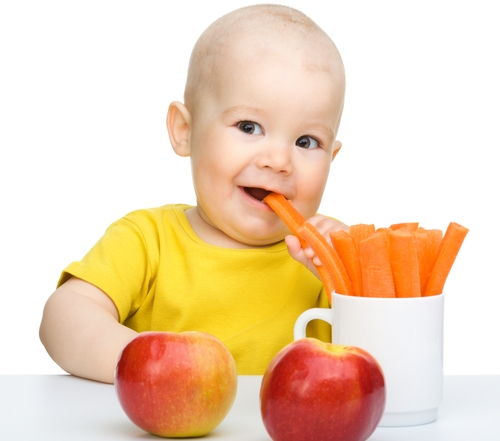 за период:  04.03 - 08.03.2024. *установа задржава право промене јеловника из техничких разлога                                                                                                                нутрициониста установе                                                                                                                                              ПРЕДШКОЛСКА УСТАНОВА ЧУКАРИЦАБр: 316 датум 26.02.2024.год.                                                                                                                                               Војка Арсић БЕОГРАД, Пожешка број 28   Тел: 011/3058-717                                                                                                                                                                       датумДоручакУжинаРучакпонедељак04.03.Намаз од туњевине и крем сира, хлеб, јогуртПудинг Парадајз чорба, запечене макароне са сиром и јајима, купус салата, јабукауторак05.03.Мед, путер, хлеб, млекоПогачице са хељдиним брашном, сиром и сусамом, чај Купус са свињским месом, хлеб, поморанџасреда06.03.Прженице, јогуртПлазма кекс, сок од поморанџеПанирани ослић, динстана шаргарепа и кукуруз, хлеб, јабукачетвртак07.03.Намаз од качкаваља и крем сира, хлеб, какаоКолач од овсених пахуљица са сувим воћем и чоколадом, чајПаприкаш са пилећим батаком, кис.краставац салата, хлеб, мандаринапетак08.03.Попара са сиром на млекуПита са вишњама, чај Грашак са јунећим месом, кис.паприка салата, хлеб, јабукаенергетска вредностбеланчевинемастиугљенихидратиминералиминераливитаминивитаминивитаминивитаминивитаминиенергетска вредностбеланчевинемастиугљенихидратиСаFeАБ1Б2СРР4499,4536,9038,11144,84558,317,89734,150,800,94114,976,54